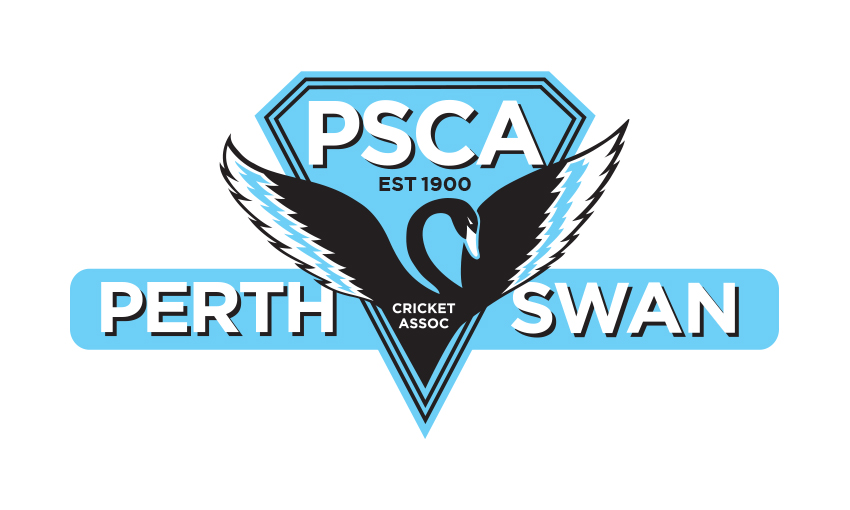 Player 		of 		C.C. was REPORTED in the 	Grade match 		C.C. vs 	C.C.Time and date of report 	p.m. on 	Time player/captain informed at 	p.m.Please mark	the appropriate box alongside the offence for which the player was reportedLevel 1 Offence: 2 weeksIntimidating or putting an umpire under pressure by gesture or wordsMaking disparaging remarks about an umpire	Refusing to give name to an umpire	Deliberate time wasting Persistent sledging of opposition players	Fieldsman making ridiculous appealsKicking or knocking over stumps deliberately	Throwing bat, gloves, helmet or other equipmentBatsman making disparaging remarks about a bowler’s ability	Fieldsman making disparaging remarks about a batsman’s ability Player as square leg umpire giving a blatantly incorrect decision	Fieldsman directing a batsman off ground by gestures or words No action taken by captain to control his players after being requested to by an umpireLevel 2 Offence: 4 weeksDissent of an umpire’s decision by gestures or words	Abusing or swearing at an opposition player or teammate Player entering the field of play to query or dispute umpire’s decisionLevel 3 Offence: 6 weeksAbusing or swearing at an umpireReportable Offences to be heard by Disciplinary TribunalMisconduct	Threatening an umpire	Threatening an opposition player Assaulting or striking or attempting to strike an opposition playerAssaulting or striking or attempting to strike an umpireThe umpire should indicate whether he considersThe charge warrants the minimum prescribed penalty	Umpire’s Name   	 without reference to the Disciplinary TribunalThe charge should be heard by the Disciplinary Tribunal	Umpire’s Signature   	Umpire must notify the Umpires Coordinator by phone immediately after the completion of play on the day of the offence. Umpires Co-ordinator must advise PSCA by 10am Sunday following the report • Form must be emailed to mailto:perthswanca@gmail.com by Monday following completion of match in which the offence was committed. Further details may be listed on a separate statement, signed by the umpire and attached to the report form.